«Самый лучший папа мой»Цель: способствовать развитию дружеских взаимоотношений между родителями и детьми, способствовать развитию положительных эмоций, чувства взаимопомощи.  Оборудование: набор овощей 5шт., корзинки под овощи 5 шт., обручи 5 шт., одежда для детей: куртки, сапоги, шапки на пять детей, мячи d=7см 50шт, корзины для ловли 5шт., бумага А -3 5 шт., набор фломастеров 5шт.,5 столов, деревянный конструктор 5 наборов, клюшки 5 шт., 5 ворот, 5шт. шайб, грамоты 5шт.Содержание:В зале пока собираются гости, показывается фотошоу, с музыкальным сопровождением, где папа и ребенок проводит время вместе.Звучит  песня «Мой папа самый лучший» Сл. и муз. Сергея Ильина, вбегают дети и выполняют, упражнения черлидинг. Ведущий:	- Добрый вечер друзья, приближается необычный праздник, день Отца! В России этот день стал отмечаться сравнительно не так давно. Он посвящается всем заботливым папам, участвующим в воспитании детей. Вот и сегодня мы проведем конкурсы, эстафеты, чтобы посмотреть какие наши папы. Как они вместе с детьми проводят свободное время. Давайте поприветствуем наших участников! (Папы и дети встают напротив зрителей).- А оценивать наших пап нам поможет жюри. В состав, которого вошли две мамы и старший воспитатель детского сада. По итогам нашего мероприятия все получат заслуженные награды. Мамы, которые пришли поболеть за своих ребят и мужей, будут поддерживать  дружными аплодисментами, а ребята болельщики нас порадуют своими песнями и танцами.  Итак, мы начинаем!1-й ребенок: Он играет со мной в шашкиИ  на кухне моет чашки.И рисует он машинкиВырезает он картинки2-й ребенок:Он в футбол со мной играетНа ночь книжки мне читаетИ катает он меняВместо быстрого коня3-й ребенок:Рыбу он ловить умеетКран на кухне починитьДля меня всегда герой-Самый лучший папа мой! (все вместе)4-й ребенок: Мой папа красивый и милый такой,Мой папочка – самый, самый!Как здорово с ним, он такой заводной!Папы для нас очень важныПапы наши нам очень нужны!!! (все вместе)  «Песня про папу» Сл. М. Танича, Муз. В. Шаинского;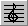 Ведущий: - Представьте себе, что мама задерживается на работе, а вам нужно сходить в магазин и купить овощи. Ребенка вы оставить одного не можете и берете его с собой. Эстафета «Поход папы в магазин». По сигналу папа одевает ребенка (куртка, сапоги, шапка), взявшись за руку,  бегут на противоположную сторону зала «змейкой», где лежит обруч с овощами и фруктами, рядом стоит корзина. Вместе с ребенком собирают овощи и   возвращаются обратно. Эстафета сопровождается муз. «Лучше папы друга нет»Ведущий:- Хорошо, а сейчас посмотрим, какой папа изобретательный.Игра-эстафета «Изобретательный папа». Дается лист бумаги А-3, предлагается сделать путем складывания самолет и раскрасить его совместно с ребенком. Сопровождается «Любимый папа» (воспитатель и няня помогает расставлять маленькие столы)Ребенок: Очень мы похожи папа мой и я,Жду, чтоб скорее он пришел домойВместе почитаем мы наверняка,Книжки Михалкова или Маршака.Мне во всем охота папе подражать,Даже ложку также за столом держать.С папой мы играем, с папой мы поем,Веселее вместе, если мы вдвоем! Песня «Любимый папа»Ведущий:- А сейчас посмотрим, какой папа меткий.Эстафета «Меткий папа». Папа становится напротив ребенка, на расстоянии 3 метров, у ребенка в руках корзина. По сигналу, папа начинает бросать по одному мячику, а ребенок ловит корзинкой. Сопровождается муз. «Мой папа», (воспитатель помогает раскладывать мячи и корзины)Ведущий:Не терпит папа безделья и скуки,У папы умелые, сильные рукиИ в помощи он никому не откажетИ доброе слово он вовремя скажет- А сейчас мы посмотрим, какие наши папы плотники.Конкурс «Мой папа плотник»  Каждой семье дается деревянный, детский конструктор. По сигналу нужно собрать стульчик. Танец под музыку «Папа, ты сам был таким»  исп. В. Пресняков (младший) (Болельщики), черлидинг. Ведущий:- Давайте поаплодируем нашим болельщикам. Как вы думаете, папа любит спорт, сам занимается, а с ребенком посещает спортивную школу? Сейчас мы проверим.Эстафета «Хоккеисты». По сигналу ребенок с клюшкой в руках ведет шайбу до линии, которая располагается на противоположной стороне и старается забить гол в ворота, затем возвращается и передает клюшку папе. Папа ведет шайбу клюшкой «змейкой» до линии и забивает гол, так же возвращается обратно.Ведущий:- Молодцы! Слово предоставляется жюри.Жюри объявляет итог.Проводит награждение участников грамотами в номинациях: «Самый ответственный», «Самый изобретательный папа», «Самый ловкий папа», «Самый меткий папа», «Самый спортивный папа».Ведущий:- В душе каждый папа, ну, просто, мальчишка!Бывает, ведет себя как шалунишка,И папы наверно мечтают опятьТакими, как в детстве, мальчишками стать. Танец «Детство» (дети начинают, папы присоединяются)Ведущий:- Ну что ж, заканчивается наш вечер.На прощанье я хочу вам пожелатьЧаще  детство вспоминать, с ребятишками играть.Будьте счастливы, здоровы!Чтобы каждый день и час, только радовал бы вас!!!